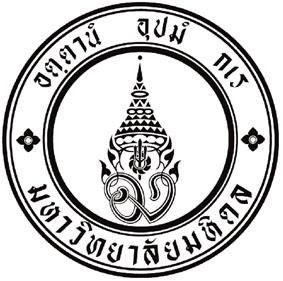 ใบสำคัญรับเงิน(Receipt)          	             				วันที่..................................................                      	  		Date 	ข้าพเจ้า .........................................................................................................................................................................................................Name				          		ที่อยู่ ..............................................................................................................................................................................................Address			ได้รับเงินจาก (ชื่อส่วนงาน) ……………………......................................…ชื่อโครงการ……………...........................................................คณะแพทยศาสตร์โรงพยาบาลรามาธิบดี  มหาวิทยาลัยมหิดล  ตามรายการดังต่อไปนี้Received From (Name of designated department) Faculty of Madeline Ramathibodi  Mahidol University For the following item (s)        ลงชื่อ ............................................................ ผู้จ่ายเงิน	    		ลงชื่อ..................................................... ผู้รับเงิน     Signature			            Cashier	                       Signature		           Receiver      	  (…..……………………………………………….)                                       (…..……………………………………………….)     วันที่ ................................................................		                        วันที่ ..........................................................     Date						       	             Dateหมายเหตุ  แนบสําเนาบัตรประชาชนหรือหนังสือเดินทางของผู้รับเงินพร้อมรับรองสําเนาถูกต้อง  Note : A copy of ID card or passport verifying true copy is requiredรายการ / Item (s)จำนวนเงิน / Amountจำนวนเงิน / Amountรายการ / Item (s)บาท / Bathสต./St.รวมเป็นเงิน  (ตัวอักษร) Sum Amount (Text)